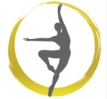 Hip Hop, Jazz-Hip Hop, TikTok, & Breaking Dress CodeAll items to be purchased either in-studio or through Discount Dance Supply by using the link on our websiteStudio T-Shirt OR Dress Code Leotard: White-Beginning, Gray- Intermediate, Black- Advanced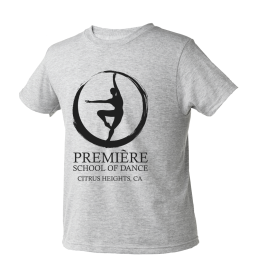 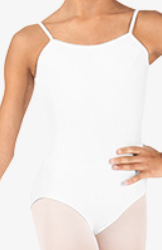 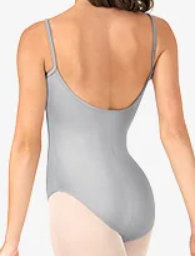 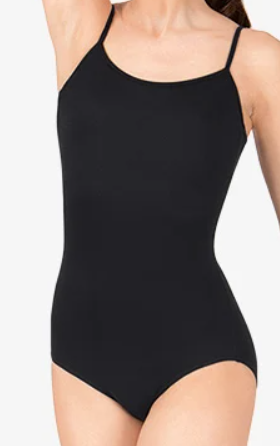 Style# CL5607Black Hip Hop Pants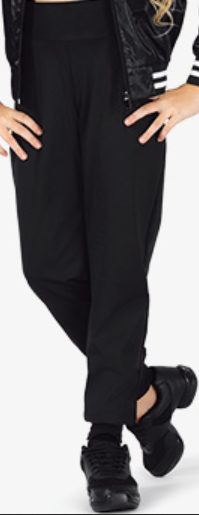 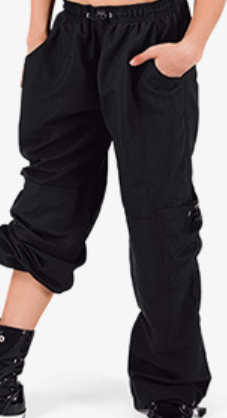 Style # N8862C OR Style# BP104Black Dance Shoes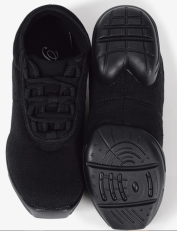 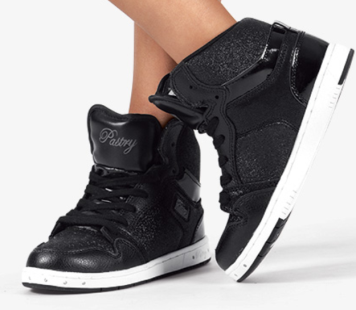 Style# T8001 OR Style #PK143300